Памяткао правах ребёнка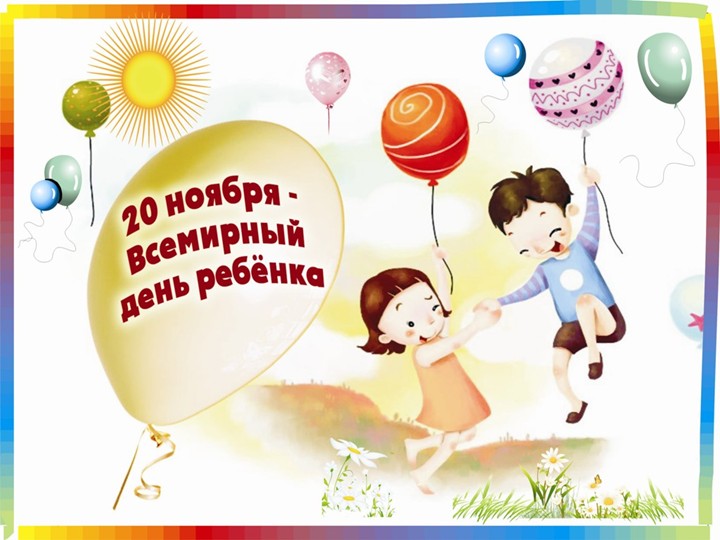 20 ноября 1989 года Генеральная Ассамблея ООН приняла Конвенцию о правах ребенка – важный документ, регулирующий защиту прав детейво всём мире.Конвенция признает ребёнком лицо, не достигшее 18 лет, если по законам страны возраст совершеннолетия не наступает раньше.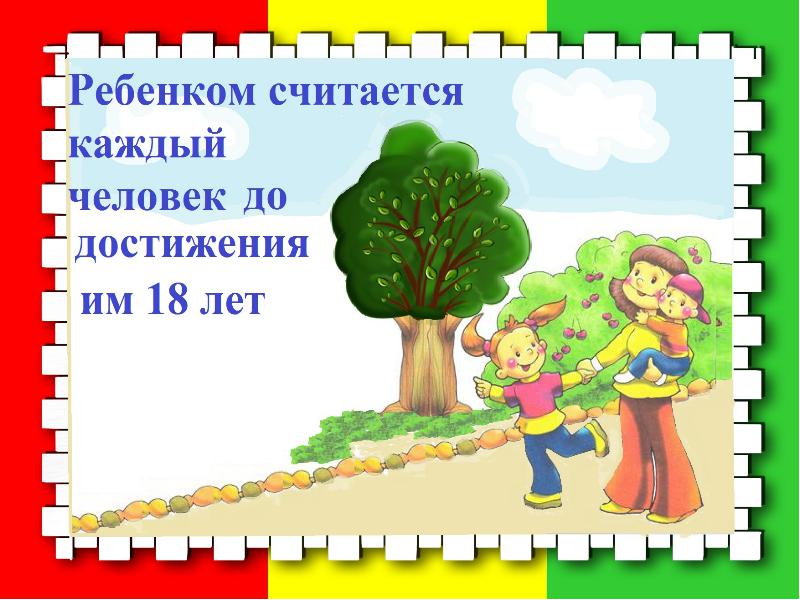 Согласно Конвенции ребенок имеет право на:- Жизнь;- Имя;- Приобретение гражданства;- Знать своих родителей и на их заботу;- Индивидуальность;- Свободно выражать свое мнение;- Свободу мысли, совести, религии;- Свободу ассоциации и свободу мирных собраний;- Защиту от произвольного или незаконного вмешательства в осуществление его прав;- Особую заботу прав неполноценного ребенка;- На пользование наиболее совершенными услугами системы здравоохранения и средствами лечения болезней и восстановления здоровья;- Образование;- Уровень жизни, необходимый для физического, умственного, духовного, нравственного и социального развития ребенка;- Отдых, досуг, участие в играх и развлекательных мероприятиях;- Защиту от экономической эксплуатации и выполнения работы, которая может представлять опасность для его здоровья или служить препятствием в получении образования, либо наносить ущерб его здоровью и физическому, умственному, духовному, моральному и социальному развитию.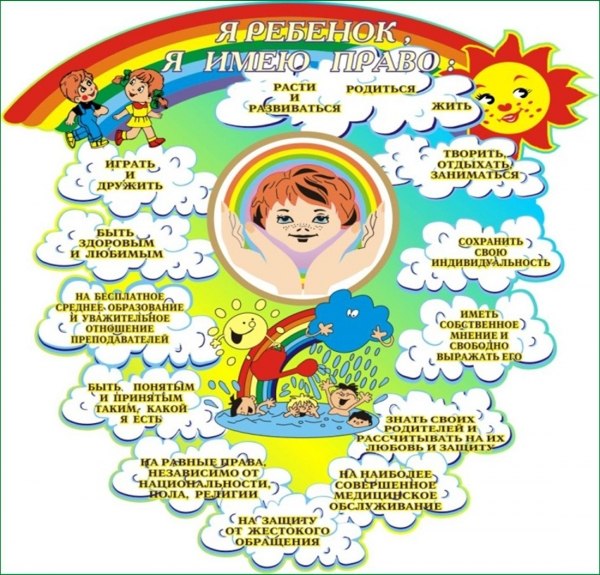 В сентябре 2010 года в Российской Федерации Фондом поддержки детей, находящихся в трудной жизненной ситуации, совместно с субъектами Российской Федерации введен единый общероссийский номер детского телефона доверия 8-800-2000-122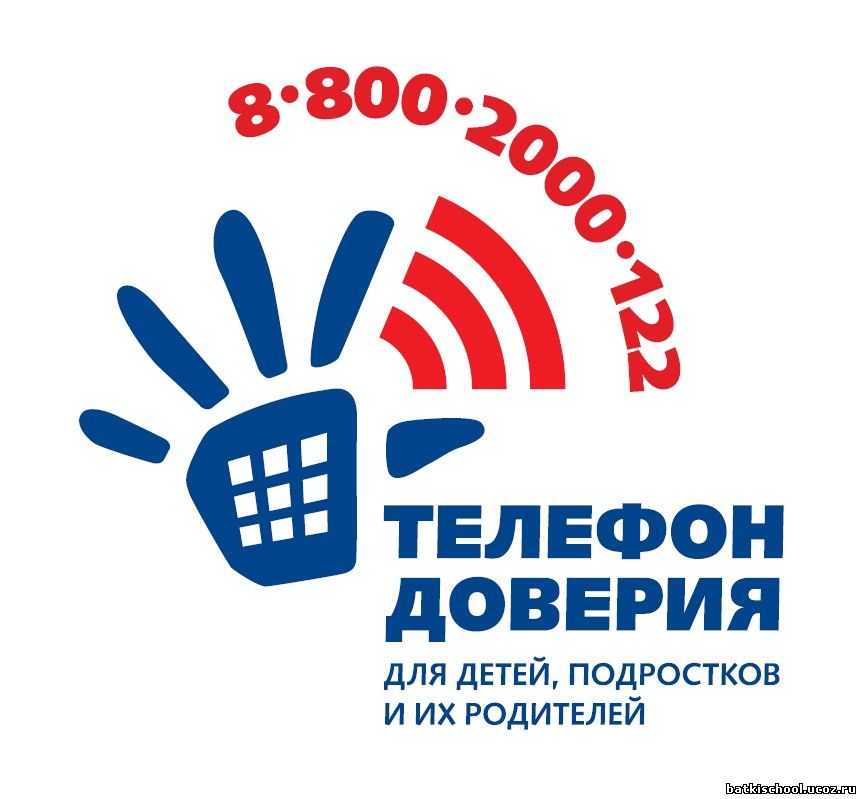 